Wasserskiclub Kiefersfelden-Rosenheim e.V.     International AuerBräu-Cup 2021                  10. – 12.September 2021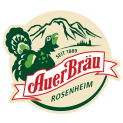 Bulletin 1. OrganizerWSC Kiefersfelden Rosenheim e.V.2. AddressWasserskiclub Kiefersfelden Rosenheim eV. Ganghoferstr. 6083059 Kolbermoorinfo@wetsports.de3. Conditions of competitionThere will be an international qualification competition at the Cable of Kiefersfelden. Conducted in the three disciplines: tricks, slalom and jump.4. CableRixen- Cable5 Pylons5. ParticipationEntitled to participate are all Skiers with a valid skiers- license. 6. RegistrationThe registration have to made in a written form or by E-Mail not later than 1st of september 2021.
Registration:
Wasserskiclub Kiefersfelden Rosenheim eV. Ganghoferstr. 6083059 Kolbermoorinfo@wetsports.de7. Entry feeThe entry fee will be as followed:The entry fee can be paid at the competition- office before the training or beforehead on the account of the 	Wasserskiclubs Kiefersfelden Rosenheim e.V. IBAN: 	 DE 087 116 016 100 096 073 40  BIC:	 GENODEF1ROR at Raiffeisenbank Rosenheim Code: Entry fee Auerbräu Kiefersfelden 2020 (Name/ Club)There will be an extra amount of 10€ for those who are delayed with their registration.8. RegulationsThe competiton will be conducted with the „Technical Rules for Cable Ski und Tournaments“ der IWWF and den „Additional Rules“ der IWWF Region A&E.9. HomologationThe competiton will be conducted with the WBW- homologation. 10. JudgesJudges will be announced right before the competition. 11. SafetyGerman lifeguard service and BRK12. Time tableTraining:		Friday       10.September 2021 07:00 – 09:00 p.m.Competition:		Saturday   11.September 2021 07:00 – 12:00 a.m.			     		Sunday     12.September 2021 07:00 – 11:00 a.m.Prize- giving ceremony:  	Sunday     12.September 2021 around 2 hours after the competition We try to conduct 2 rounds of each discipline, depending on the number of participants and time table.Every skier will have 3 rounds of training, but it will not be possible to train after 09:00 o´clock a.p. So every skier is responsible for keeping the conditions like the training time frame and number of rounds. It woun´t be possible to train on saturday morning right before the competition will start.Modification oft he time table behooves to the jury.13. LiabilityIn entering this competition the competitors will agree to abide by the rules of the IWSF/EAME or additions there to which may be in force by the time.The organiser excludes any liability for skiers, judges, officials, helpers and other persons for any personal or material damage.Every competitor (official) takes part on her/his own risk, even if they perform in show competitions or programmes not part of the official competition. By signing the entry form skiers and officials resign any claim of damage, consequential or direct, that results from the competition.Active participants should have a private insurance in addition to their health insurance. Third-party damage (e.g. damages to fans or spectators) is insured only by the organiser's liability.(Discharge from liability: The official paper to discharge the club from liability must be signed by each skier before he/she begins training)Damages of third parties (e.g. spectators) are only insured in the context of the event responsibility. 14. AccommodationEvery skier is self- responsible for his/ her accommodation. We offer rooms directly at the lake via: www.lodge.wetsports.deYou will find some others via www.kiefersfelden.de We recommend to reserve your room in advance.15. DirectionsYou will find us with a navigation system or route planner via www.maps.google.de  or www.maps24.de Wasserskilift Hödenauer See Postcode 83088 (Kiefersfelden/Guggenau) Navigation system: 83088 Kiefersfelden, Guggenauerweg 1a16. AdditionFor more information regarding the Cable please click at www.wasserski-kiefersfelden.deWe look forward to your registratiom,                                                  in the name of WSC Kiefersfelden-Rosenheim                                                                                                                                                         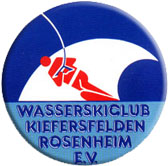 Thomas Bauer (Chairman)1 discipline 2 discipline 3 discipline juniors U1550.- €60.- €70.- €juniors U1950.- €60.- €70.- €Open classseniors    60.- €70.- €80.- €